Тематический план занятий работы «Школы родственного ухода»        на 2023 год по обучению групп населения уходу за пожилыми гражданами, инвалидами и тяжелобольными на дому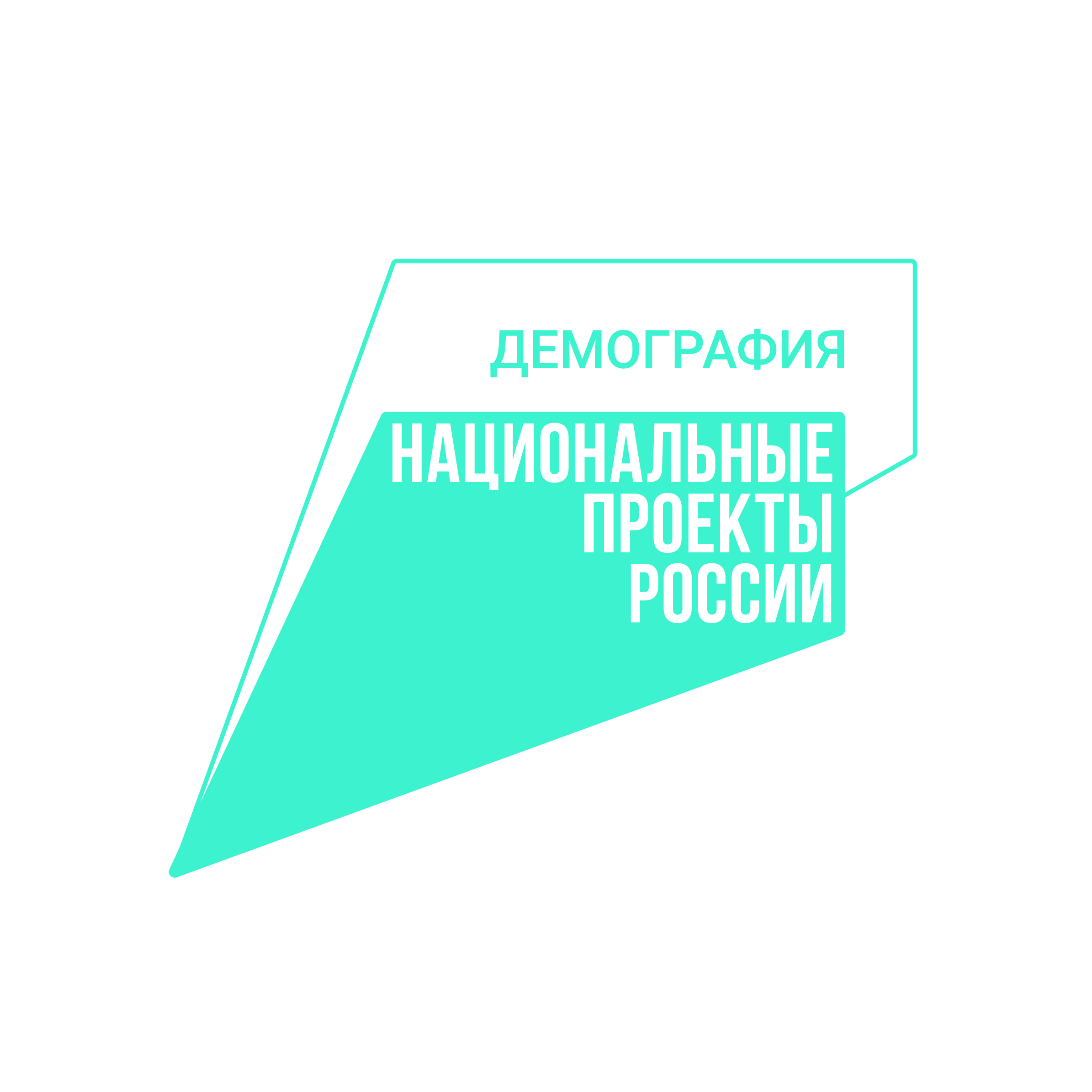 Наименование модулей и темСлушателиДата проведения, Ответственный специалистМодуль 1. Понятие ухода и его значимостьМодуль 1. Понятие ухода и его значимостьМодуль 1. Понятие ухода и его значимостьМодуль 1. Понятие ухода и его значимостьТема 1.1 Принципы организации и осуществления общего уходаТема1.2 Организация пространства в домеТема1.3 Профилактика паденийТема1.4 Перемещение и транспортировка пациентов.ТСР для помощи в перемещении человека.Родственники,осуществляющие уход, пожилые граждане)16.02.2023специалист  по социальной реабилитациимедицинская сестра по массажуспециалист по социальной работеМодуль 2. Личная гигиена, методы дезинфекцииМодуль 2. Личная гигиена, методы дезинфекцииМодуль 2. Личная гигиена, методы дезинфекцииМодуль 2. Личная гигиена, методы дезинфекцииТема 2.1 Гигиена маломобильного человека, методы дезинфекцииТема 2.2 Гигиенические процедуры у маломобильных подопечных: принятие душа, ванны, туалетаТема 2.3 Уход за полостью рта, зубными протезамиТема 2.4 Уход за лицом: глазами, носом, ушамиТема 2.5 Интимная гигиена. Правила безопасности и соблюдение достоинстваТема 2.6 Профилактика пролежнейТема 2.7 Мытье головыТема 2.8 Виды калоприемника. Смена калоприемника.      Родственники,осуществляющие уход, пожилые граждане)Родственники,осуществляющие уход, пожилые граждане)16.03.202320.04.2023специалист  по социальной реабилитациимедицинская сестра по массажуспециалист по социальной работе Модуль 3. Основы рационального питания, лечебная физкультураМодуль 3. Основы рационального питания, лечебная физкультураМодуль 3. Основы рационального питания, лечебная физкультураМодуль 3. Основы рационального питания, лечебная физкультураТема 3.1 Питание и питьевой режим маломобильного человека. Оборудование и приспособления для лежачих больныхТема 3.2  Лечебная физкультура для пожилых  и других маломобильных гражданРодственники,осуществляющие уход, пожилые граждане)22.06.2023специалист  по социальной реабилитацииспециалист по социальной работеинструктор по адаптивной физкультуреМодуль 4. Методы контроля  за состоянием здоровьяМодуль 4. Методы контроля  за состоянием здоровьяМодуль 4. Методы контроля  за состоянием здоровьяМодуль 4. Методы контроля  за состоянием здоровьяТема 4.1 Методы контроля  за состоянием здоровья маломобильных граждан.Тема 4.2 Простые медицинские манипуляцииРодственники,осуществляющие уход, пожилые граждане)17.08.2023медицинская сестра по массажуМодуль 5. Особенности взаимодействия с гражданами пожилого возраста и инвалидамиМодуль 5. Особенности взаимодействия с гражданами пожилого возраста и инвалидамиМодуль 5. Особенности взаимодействия с гражданами пожилого возраста и инвалидамиМодуль 5. Особенности взаимодействия с гражданами пожилого возраста и инвалидамиТема 5.1 Этика общения гражданами пожилого возраста инвалидами.Тема 5.2 Налаживание психологического контакта, в том числе с людьми, страдающими психическими нарушениямиТема5.3 Профилактика эмоционального выгорания у лиц, осуществляющих уходТема 5.4 Профилактика старческой деменцииРодственники,осуществляющие уход, пожилые граждане)19.10.2023педагог- психологмедицинская сестра по массажуМодуль 6. Технические средства реабилитации для граждан, нуждающихся в уходеМодуль 6. Технические средства реабилитации для граждан, нуждающихся в уходеМодуль 6. Технические средства реабилитации для граждан, нуждающихся в уходеМодуль 6. Технические средства реабилитации для граждан, нуждающихся в уходеТема 6.1 Подбор и правильное использование ТСРТема 6.2 Особенности ухода за больными после инсульта, инфаркта, при переломе шейки бедра.Родственники,осуществляющие уход, пожилые граждане)16.11.2023специалист по социальной работе медицинская сестра по массажу